FUNCION COSECANTE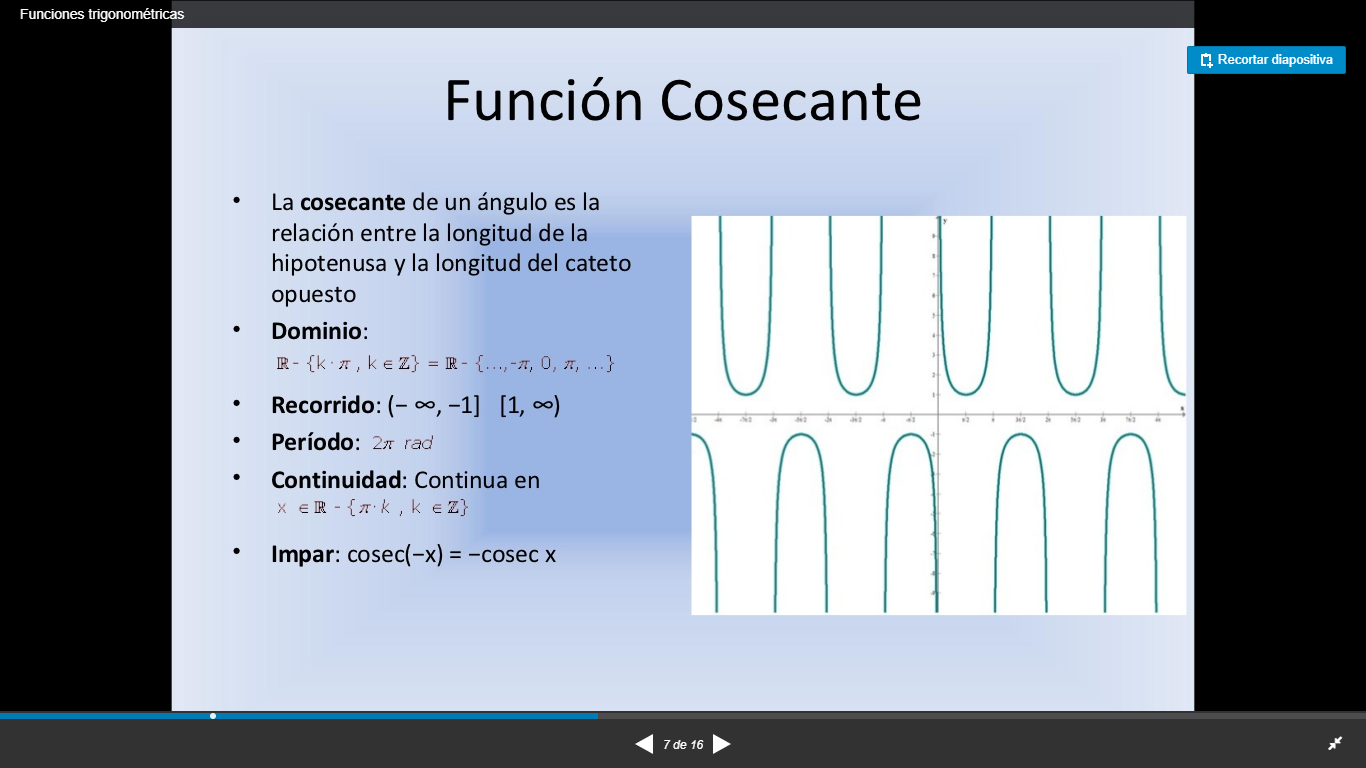 